The University of Wisconsin Oshkosh		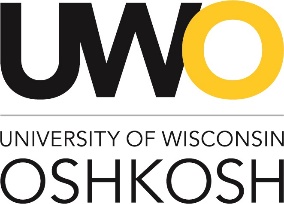 Policy # [####]—DRAFT, [Date][Policy Title]Original Issuance Date:  MM/DD/YYYYLast Revision Date:  MM/DD/YYYYNext Review Date:  MM/DD/YYYY1. PURPOSEThe purpose of this policy is to … [one paragraph]2. RESPONSIBLE OFFICER[Executive Title of person responsible for maintaining and enforcing policy e.g. Provost, ViceChancellor, CIO, etc]3. SCOPEThis policy applies to … [one paragraph]4. BACKGROUND[1 or 2 paragraphs of general information that informs why we need a policy or providescontext or that simply doesn’t fit in any other sections. HALF PAGE MAXIMUM.]5. DEFINITIONS[Insert definitions readers may find useful to correctly interpret the policy]6. POLICY STATEMENT1. [Enter policy statements here.]2. All paragraphs in this section must be numbered/lettered.a. Use sub-statements where necessary.3. Policy statements constrain behavior in one of three ways:a. You shall…..b. You may…..c. You may not….4. If the statement is not stating one of those three, it is not a policy statement andbelongs somewhere else.a. i.e. “should” or “might” are not policy statements because they do notrequire, permit, or prohibit. They’re just nice ideas.7. REFERENCES[Links to documents or resources relevant to the policy]8. PROCEDURES[Links to procedural information on how to comply with the policy.]9. REVISION HISTORY[Date][Brief revision description